Číslo šablony: III/2VY_32_INOVACE_P5_1.16Tematická oblast: Základní poznatky z matematikySČÍTÁNÍ A ODČÍTÁNÍ LOMENÝCH VÝRAZŮ     Typ: DUM – pracovní list	Předmět: Matematika		Ročník:  3. r. (6leté), 6. r. (6leté), 1. r. (4leté), 4. r. (4leté)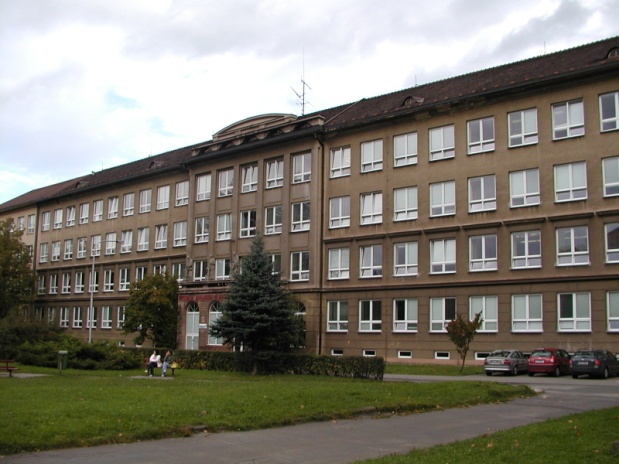 Zpracováno v rámci projektuEU peníze školámCZ.1.07/1.5.00/34.0296Zpracovatel:Mgr. Marcela KantorováGymnázium, Třinec, příspěvková organizaceDatum vytvoření: říjen 2012Metodický listPracovní list je určen pro žáky 1. ročníku čtyřletého a 3. ročníku šestiletého studia. Vhodný je také k použití v semináři z matematiky v předmaturitním ročníku nebo ve 4. ročníku čtyřletého a 6. ročníku šestiletého studia jako  opakování k maturitě. Slouží k procvičování, opakování, případně i ověřování znalostí. S pracovním listem lze pracovat pouze písemně nebo ústně. Je vhodný výběr libovolných příkladů. Součástí pracovního listu jsou výsledky správného řešení.Doba využití PL: 30 - 45 minutKlíčová slova:  lomené výrazypodmínky řešenísčítání lomených výrazůodčítání lomených výrazůSČÍTÁNÍ A ODČÍTÁNÍ LOMENÝCH VÝRAZŮSečtěte (odečtěte) zpaměti: 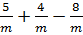 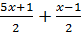 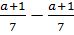 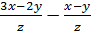 Vypočítejte: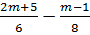 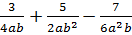 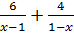 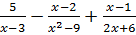 Sečtěte zlomky: 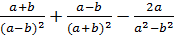 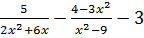 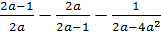 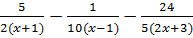 Zapište jedním zlomkem:Sečtěte: Sčítání a odčítání lomených výrazů – výsledky: a) , 	b) 3x		c) 0		d) , 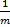 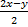 a) 	b) , 	c) , 	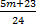 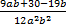 d) , 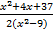 a) , 	b) , 		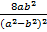 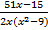 c) , 		d) , 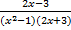 , 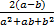 , 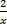 Zdroje:Dr. Jozef Smida, CSc., Dr. Jaroslav Šedivý, CSc.: Sbírka úloh z matematiky pro I. ročník gymnázií, Státní pedagogické nakladatelství v Praze, rok 1985František Janeček: Sbírka úloh z matematiky pro střední školy: Výrazy, rovnice, nerovnice a jejich soustavy, Prometheus spol. s r.o., rok 1998, 194 s. ISBN 80-7196-076-4RNDr. Dag Hrubý: Matematická cvičení pro střední školy, Prometheus spol. s r.o., rok 2008, 294 s. ISBN 978-80-7196-374-5